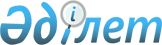 О снятии ветеринарного режима карантинной зоны с введением карантинного режима на участке "Бабатілеу", относящегося к селу Каратогай Калгутинского сельского округа Курчумского районаРешение акима Калгутинского сельского округа Курчумского района Восточно-Казахстанской области от 01 апреля 2015 года N 3      В соответствии с подпунктом 8) статьи 10-1 Закона Республики Казахстан "О ветеринарии" от 10 июля 2002 года, на основании представления главного государственного ветеринарно-санитарного инспектора Курчумского района № 79 от 23 февраля 2015 года, аким Калгутинского сельского округа РЕШИЛ:

      1. Снять ветеринарный режим карантинной зоны с введением карантинного режима на участке "Бабатілеу", относящегося к селу Каратогай Калгутинского сельского округа Курчумского района в связи с проведением комплекса ветеринарных мероприятий по ликвидации очага заболевания эмфезематозный карбункул среди крупного рогатого скота

      2. Решение №2 "Об установлении ветеринарного режима карантинной зоны с введением карантинного режима на участке "Бабатілеу" относящегося к селу Каратогай Калгутинского сельского округа Курчумского района"11 февраля 2015 года (опубликовано в газетах "Рауан-Заря" 20 марта 2015 года №23, зарегистрировано в Реестре нормативного правовых актов 16 марта 2015 года №3746) отменить.

      3. Контроль за исполнением настоящего решения оставляю за собой. 


					© 2012. РГП на ПХВ «Институт законодательства и правовой информации Республики Казахстан» Министерства юстиции Республики Казахстан
				
      Аким Калгутинского сельского округа

Т.Хамитов
